David-Fabricius-Schule 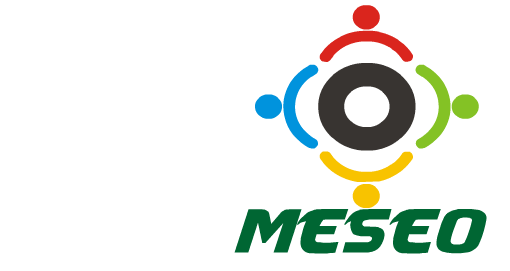 Förder- und BeratungszentrumAm Schulzentrum 626629 GroßefehnMobiler Dienst Emotionale und Soziale Entwicklung-Meldebogen-Datum:									Eingegangen am:Beschreibung des ProblemsSituationen, in denen das Verhalten des Kindes angepasst scheintWelche Hilfsmaßnahmen wurden bereits initiiert (Elterngespräche, Sozialer Dienst, EZB, Jugendamt, etc.)?Würden Schüler bzw. Schülerin und Eltern bei einer Problemlösung kooperativ mitarbeiten?__________________________				(Unterschrift Klassenlehrer/Klassenlehrerin)                                                                                                 ____________________________		(Unterschrift Schulleitung)                                                                                                 Name des Schülers/der Schülerin:Geb.-Datum:Anschrift:Anschrift und Telefon der Erziehungsberechtigten:Eltern über Einschaltung MESEO informiert am:Schule:Klasse:Klassenlehrer/in:Telefon – privat:Telefon – dienstlich:Mail: